16 ноября 2019 г.«Новации в бухгалтерской (финансовой) отчетности (семинар с представителем Банка России) Институт МФЦ и СРО НАПФ приглашают Вас принять участие в семинаре по теме: «Новации в бухгалтерской (финансовой) отчетности», который состоится в Москве 16 ноября 2019 г. Обучение пройдет в дневном формате (13.30-16.30).На семинаре будут рассмотрены новации в бухгалтерской (финансовой) отчетности, связанные с МСФО (IFRS) 17, МСФО (IFRS) 16 «Аренда», а также требования к раскрытию информации о договорах аренды арендатором и арендодателем.На семинар приглашаются бухгалтера, внутренние контролеры, аудиторы, риск-менеджеры и руководители.ОСНОВНЫЕ ВОПРОСЫ СЕМИНАРА:Новации в бухгалтерской (финансовой) отчетности, связанные с МСФО (IFRS) 17.Отражение в бухгалтерской (финансовой) отчетности страховых договоров негосударственного пенсионного обеспечения и инвестиционных договоров негосударственного пенсионного обеспечения.Отражение в бухгалтерской (финансовой) отчетности инвестиционных договоров негосударственного пенсионного обеспечения с дискреционным участием. Порядок признания в бухгалтерской (финансовой) отчетности аквизиционных денежных потоков.Встроенная инвестиционная составляющая.Требования к раскрытию информации о неотделимой встроенной инвестиционной составляющей.Новые элементы отчета о финансовых результатах: страховая выручка и расходы по страховым услугам.Финансовые расходы.Новации в бухгалтерской (финансовой) отчетности, связанные с МСФО (IFRS) 16 «Аренда».Порядок отражения в бухгалтерской (финансовой) отчетности:актива в форме права пользования;обязательства по аренде;расходов по краткосрочной аренде и расходов по аренде с «низкой» стоимостью;расходов по переменной арендной плате;расходов по модификации договоров аренды;дебиторской задолженности по аренде;чистой инвестиции в аренду.Требования к раскрытию информации о договорах аренды арендатором и арендодателем.Семинары проводит: сотрудник Департамента бухгалтерского учета и отчетности Банка России, АССА, аттестованный аудитор, разработчик ряда нормативных документов Банка России по ОСБУ.Место и время проведения: семинар будет проходить в помещении Института МФЦ по адресу: ул. Буженинова, д. 30, стр. 1 Проезд до станции метро «Преображенская площадь». Начало регистрации в 13.00. Время проведения: 13.30 – 16.30. Стоимость и скидки: стоимость участия в семинаре для одного участника составляет 15 000 (Пятнадцать тысяч) рублей, НДС не облагается. Скидки в размере 15 процентов предоставляются клиентам Института/Учебного центра МФЦ и членам СРО НАПФ.В стоимость включаются: кофе-брейк и методические материалы.СПЕЦИАЛЬНАЯ ЛЬГОТНАЯ ЦЕНА УЧАСТИЯ В ЧЕТЫРЕХ СЕМИНАРАХ составляет 45 000,00 (сорок пять тысяч) рублей для одного участника (скидки не суммируются):Документы об участии:- При участии в четырех семинарах выдается удостоверение о повышении квалификации установленного образца (16 академ. час.), подтверждающее соответствие профессиональному стандарту «Бухгалтер» .- Сертификат об участии в семинаре (при обучении менее 16 часов). Возможно оформление удостоверения о повышении квалификации при предъявлении сертификатов на 16 и более часов, выданных Институтом МФЦ за участие в аналогичных семинарах до 31.12.2019 г.Административная информация: заявки на участие просьба направлять до 15 ноября 2019 г. на имя Ивановой Марии или Махнович Инны по тел./ф. (495) 921-2273- многоканальный; e-mail: seminar2@educenter.ru, seminar6@educenter.ru, интернет: www.educenter.ru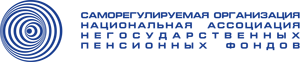 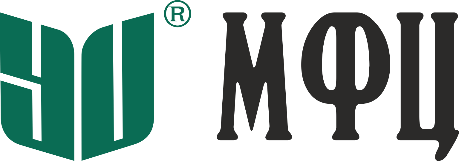 Дата и время проведенияНазвание семинаров09 ноября 2019 г.10.00 – 13.00 (Мск.)«Отложенный налог на прибыль: практические аспекты отражения в бухгалтерском учете и бухгалтерском (финансовом) учете некредитных финансовых организаций (4 академ. час.)09 ноября 2019 г.14.00 – 17.00 (Мск.)«Переход негосударственных пенсионных фондов с МСФО (IAS) 39 на МСФО (IFRS) 9. Ключевые отличия. Практика применения» (4 академ. час.)16 ноября 2019 г.10.00 – 13.00 (Мск.)«Практические аспекты применения МСФО (IFRS) 17» (4 академ. час.)16 ноября 2019 г.13.30 – 16.30 (Мск.)«Новации в бухгалтерской (финансовой) отчетности» (4 академ. час.)